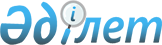 О внесении изменений и дополнений в Закон Республики Казахстан "О жилищных строительных сбережениях в Республике Казахстан"Закон Республики Казахстан от 5 июля 2012 года № 27-V      Примечание РЦПИ!

      Порядок введения в действие настоящего Закона см. ст. 2

      Статья 1. Внести в Закон Республики Казахстан от 7 декабря 2000 года «О жилищных строительных сбережениях в Республике Казахстан» (Ведомости Парламента Республики Казахстан, 2000 г., № 21, ст. 382; 2003 г., № 15, ст. 139; 2005 г., № 7-8, ст. 22; 2007 г., № 14, ст. 102; 2011 г., № 4, ст. 37; № 16, ст. 128) следующие изменения и дополнения:



      1) подпункты 1) и 2) статьи 2 изложить в следующей редакции:

      «1) предварительный жилищный заем - целевой заем, предоставляемый жилищным строительным сберегательным банком вкладчику в пределах договорной суммы в целях улучшения жилищных условий, без условия погашения основного долга до получения договорной суммы, остаток по которому погашается за счет договорной суммы в соответствии с настоящим Законом, внутренней кредитной политикой банка и условиями договора банковского займа;



      2) промежуточный жилищный заем - целевой заем, предоставляемый жилищным строительным сберегательным банком вкладчику в целях улучшения жилищных условий при условии накопления минимально необходимого размера накопленных денег, остаток по которому погашается за счет договорной суммы по договору о жилищных строительных сбережениях в соответствии с настоящим Законом, внутренней кредитной политикой банка и условиями договора банковского займа;»;



      2) пункт 9 статьи 3 изложить в следующей редакции:

      «9. Вкладчик имеет право на досрочное расторжение договора о жилищных строительных сбережениях и получение вклада, начисленного на него вознаграждения жилищным строительным сберегательным банком. При этом вкладчик имеет право на получение премии государства при накоплении вклада более трех лет на условиях, установленных договором о жилищных строительных сбережениях.»;



      3) в статье 5:



      в части первой пункта 2:



      подпункт 2) изложить в следующей редакции:

      «2) переводные операции - выполнение поручений физических и юридических лиц по платежам и переводам денег;»;



      дополнить подпунктом 7) следующего содержания:

      «7) открытие и ведение банковских счетов юридических лиц.»;



      дополнить пунктом 3 следующего содержания;

      «3. Жилищные строительные сберегательные банки вправе заниматься видами деятельности, предусмотренными банковским законодательством Республики Казахстан для банков второго уровня, не требующими наличия лицензии.»;



      4) пункт 1 статьи 7 изложить в следующей редакции:

      «1. В целях обеспечения исполнения обязательств перед вкладчиками по выдаче им договорной суммы или суммы накопленных денег жилищный строительный сберегательный банк вправе привлекать заемные средства на финансовом рынке.

      Собственные и привлеченные средства используются жилищными строительными сберегательными банками для осуществления деятельности, предусмотренной настоящим Законом.

      Жилищные строительные сбережения не могут использоваться для предоставления предварительных жилищных займов.»;



      5) в статье 8:



      пункт 4 изложить в следующей редакции:

      «4. При истечении срока накопления и в случае ненакопления вкладчиком минимально необходимого размера накопленных денег он имеет право на получение вклада, начисленного на него вознаграждения жилищным строительным сберегательным банком, а также премии государства при накоплении вклада более трех лет либо на продолжение накопления в жилищном строительном сберегательном банке с начислением премии государства.

      Премия государства начисляется до момента подачи заявления на получение жилищного займа.»;



      в пункте 5 слово «отдельных» исключить;



      пункт 6 изложить в следующей редакции:

      6. В целях предоставления промежуточных жилищных и предварительных жилищных займов могут использоваться долгосрочные бюджетные кредиты по льготной ставке вознаграждения.

      Промежуточные жилищные и предварительные жилищные займы предоставляются участникам государственных и отраслевых программ жилищного строительства за счет средств долгосрочных бюджетных кредитов или долгосрочных бюджетных кредитов и средств жилищного строительного сберегательного банка.

      Ставка вознаграждения по промежуточному жилищному и предварительному жилищному займам, предоставляемым участникам государственных и отраслевых программ жилищного строительства за счет средств долгосрочных бюджетных кредитов или долгосрочных бюджетных кредитов и средств жилищного строительного сберегательного банка, устанавливается в соответствии с кредитным договором.»;



      6)в статье 10:



      в части первой пункта 4:



      слово «предоставляется» заменить словом «начисляется»;



      дополнить частью второй следующего содержания:

      «Премия государства зачисляется на счет вкладчика в срок до 1 марта года, следующего за отчетным.»;



      пункт 6 изложить в следующей редакции:

      «6. Правила начисления и выплаты премий государства по вкладам в жилищные строительные сбережения утверждаются центральным уполномоченным органом по исполнению бюджета.»;



      7) в пункте 1 статьи 11:



      дополнить подпунктом 2-1) следующего содержания:

      «2-1) возврата займа в течение четырнадцати календарных дней с даты выдачи займа при накоплении денег менее трех лет;»;

      подпункт 4) изложить в следующей редакции:

      «4) досрочного расторжения сторонами договора о жилищных строительных сбережениях при сроке накопления вкладов в жилищном строительном сберегательном банке менее трех лет;»;



      8) пункт 3 статьи 12 изложить в следующей редакции:

      «3. В случае отказа вкладчика жилищных строительных сбережений от получения жилищного займа независимо от выполнения им требований пункта 2 статьи 8 настоящего Закона и досрочного расторжения договора о жилищных строительных сбережениях он имеет право на получение премии государства после трех лет накопления денег.

      В случае возврата заемщиком жилищного займа в течение четырнадцати календарных дней с даты выдачи займа он имеет право на получение премии государства после трех лет накопления денег.».



      Статья 2. Настоящий Закон вводится в действие по истечении десяти календарных дней после его первого официального опубликования.



      Действия подпункта 2), абзацев второго и третьего подпункта 5),  подпунктов 7) и 8) статьи 1 настоящего Закона распространяются на отношения, возникшие из ранее заключенных действующих договоров.      Президент

      Республики Казахстан                       Н. НАЗАРБАЕВ
					© 2012. РГП на ПХВ «Институт законодательства и правовой информации Республики Казахстан» Министерства юстиции Республики Казахстан
				